LESSON DEVELOPMENT THREE  APPLICATIONS OF PULLEYS STAGE/TIMETEACHER’S ACTIVITIESLEARNER'S ACTIVITIES – MIND/HANDS ONLEARNING POINTSStep 1Introduction (5 minutes)1. Describe a pulley. 2. State and describe the types of pulleys. 1. A pulley consists of a rope and wheel mounted with axle. 2. There are three main types of pulleys: fixed, movable, and compound. Linking the Previous knowledge to the new lesson Step 2 Development (5 minutes) Grouping1. Groups the learners into four groups – A, B, C, and D. 2. Guide the learners to choose a leader and secretary for your group. 3. Gives each group learning materials. – Strings, Metal/wooden/plastic rollers, Nails and Wood. 1. Belong to a group. 2. Choose their leader and secretary. 3. Received learning materials for their group. Learner’s group, leader and secretary confirmed.Step 3Development (10 minutes)1. Guides and lets each group to build a pulley. 2. Guides them demonstrate the application of pulley. 3. State 4 places where pulley is applicable. HANDS ON ACTIVITIES Pupils working in group Step 4Development (10 minutes) Asks each group to present their answers so that you can compare responses with those of other groups.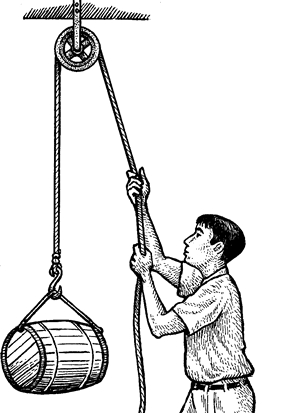  PresentationStep 5Conclusion(10 minutes)To conclude the lesson, the teacher revises the entire lesson and ask the key questions.     KEY QUESTIONS State 4 places where pulley is applicable. The learners listen, ask and answer questions.1. Motor mechanic’s workshop2. Construction site 3. A wharf 4. At the wellLesson Evaluation and Conclusion 